                                                                                                                                                                                     wysall and Thorpe in the 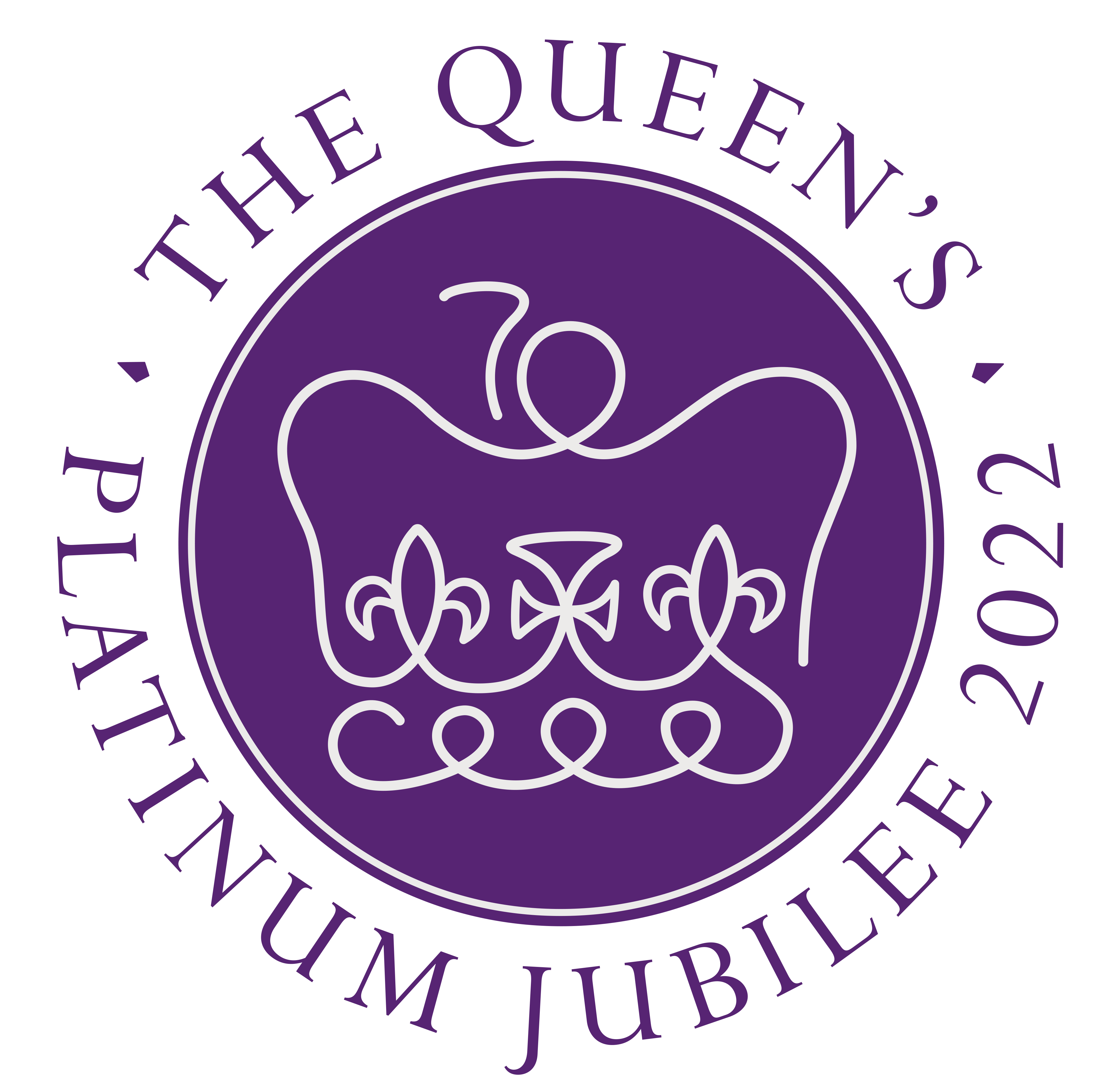 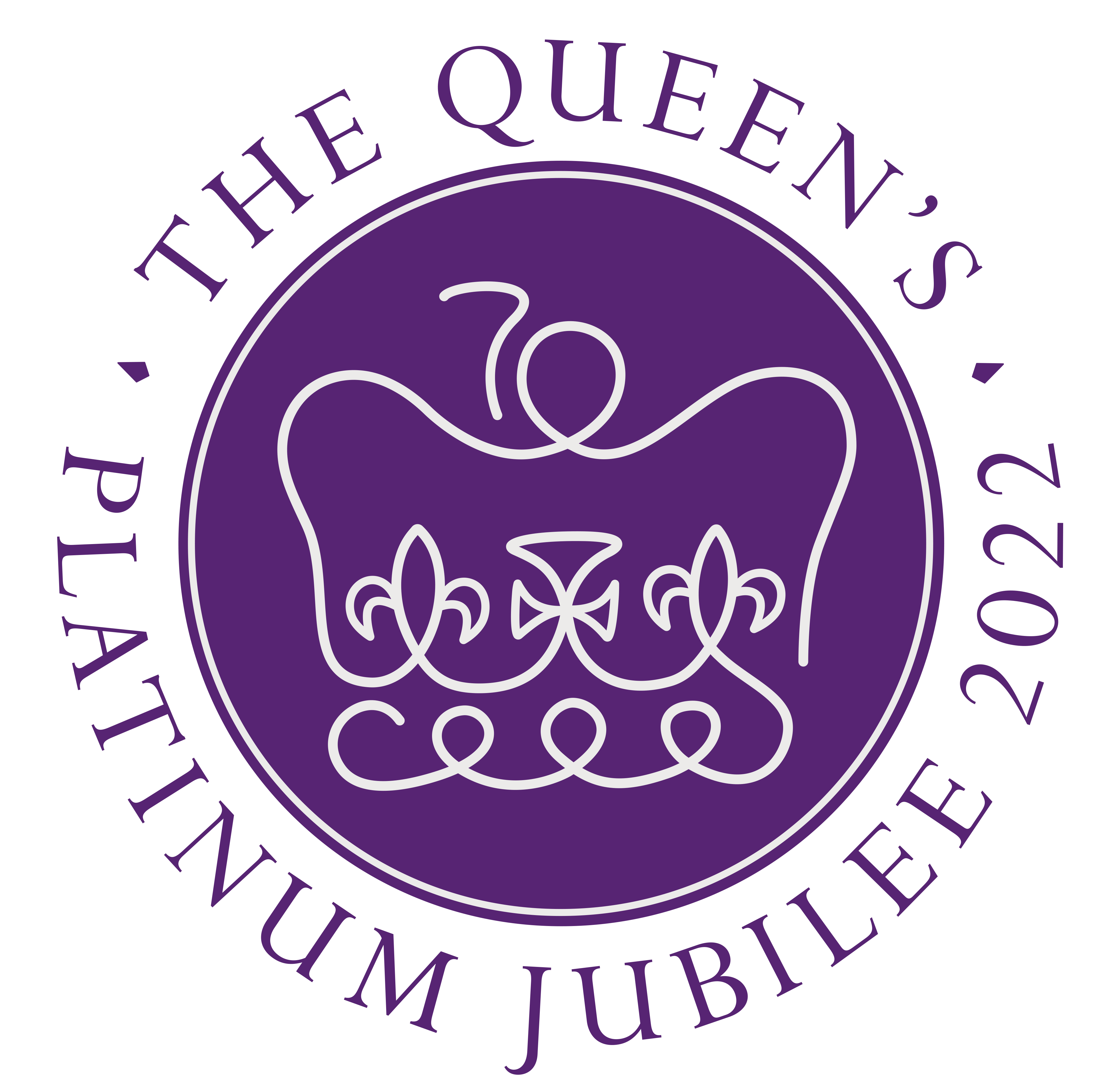 glebe Parish Council(Rushcliffe Borough Council, Nottinghamshire)The next meeting of the parish council will be held on Tuesday, February  1, 2022 at 7.15pm prompt and be held in the Village Hall, Wysall. Members and Visitors are reminded they should wear masks to attend the meeting which will be held with social distancing in place. Masks may be removed but only when seated.  Members of the public are welcome to attend to listen to the proceedings but there will be no public participation item.   The agenda is: 1]	Apologies    2] 	Minutes from Previous Meeting held on January 11, 20213]      Declarations of Interest 4]      Clerks Report5]	HM Queen 70th year Reign June 2,3,4 and 5, 6]      Report from the District and County Council Member  7]	Village Hall   Net zero project   8]	 Accounts to pay  9]      Traffic – Speed review 10]      Correspondence11]      Planning12]	Defibrillator – new rota/login details13]	Gigibite Broadband - escalation14]      Environment – bird boxes, Footpath 3, Overgrowth on Keyworth Rd hedge15]      Playground equipment project,  planning and funding application  16]      Standing Orders and Financial Regulations17]      Next meeting March 1, 2022Mike ElliottClerk                                                                                                                                                                                                                                                           